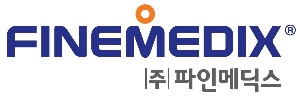 시험의뢰서시험의뢰서시험의뢰서시험의뢰서시험의뢰서시험의뢰서시험의뢰서시험의뢰서시험의뢰서시험의뢰서시험의뢰서시험의뢰서접수접수접수승인시험의뢰서시험의뢰서시험의뢰서시험의뢰서시험의뢰서시험의뢰서시험의뢰서시험의뢰서시험의뢰서시험의뢰서시험의뢰서시험의뢰서접수번호접수일자접수일자성적서발급예상일자성적서발급예상일자성적서발급예상일자성적서발급예상일자성적서발급예상일자신청인업체명업체명업체명업체명업체명업체명업체명업체명업체명사업자등록번호사업자등록번호사업자등록번호사업자등록번호신청인업체명업체명업체명업체명업체명업체명업체명업체명업체명전화번호전화번호전화번호전화번호사무실사무실사무실사무실사무실신청인업체명업체명업체명업체명업체명업체명업체명업체명업체명전화번호전화번호전화번호전화번호팩 스팩 스팩 스팩 스팩 스신청인소재지소재지소재지소재지소재지소재지소재지소재지소재지소재지소재지소재지소재지소재지소재지소재지소재지소재지신청인성 명(대표자)성 명(대표자)성 명(대표자)성 명(대표자)성 명(대표자)성 명(대표자)성 명(대표자)성 명(대표자)성 명(대표자)성 명(대표자)성 명(대표자)성 명(대표자)성 명(대표자)성 명(대표자)성 명(대표자)성 명(대표자)성 명(대표자)성 명(대표자)신청인담당자담당자담당자담당자담당자담당자담당자담당자HPHPHPHP신청인담당자담당자담당자담당자담당자담당자담당자담당자E-mailE-mailE-mailE-mail의뢰 목적의뢰 목적□ 자가품질관리용 □ 밸리데이션용 □ 유효기간설정용 □ 기타(         )□ 자가품질관리용 □ 밸리데이션용 □ 유효기간설정용 □ 기타(         )□ 자가품질관리용 □ 밸리데이션용 □ 유효기간설정용 □ 기타(         )□ 자가품질관리용 □ 밸리데이션용 □ 유효기간설정용 □ 기타(         )□ 자가품질관리용 □ 밸리데이션용 □ 유효기간설정용 □ 기타(         )□ 자가품질관리용 □ 밸리데이션용 □ 유효기간설정용 □ 기타(         )□ 자가품질관리용 □ 밸리데이션용 □ 유효기간설정용 □ 기타(         )□ 자가품질관리용 □ 밸리데이션용 □ 유효기간설정용 □ 기타(         )□ 자가품질관리용 □ 밸리데이션용 □ 유효기간설정용 □ 기타(         )□ 자가품질관리용 □ 밸리데이션용 □ 유효기간설정용 □ 기타(         )□ 자가품질관리용 □ 밸리데이션용 □ 유효기간설정용 □ 기타(         )□ 자가품질관리용 □ 밸리데이션용 □ 유효기간설정용 □ 기타(         )□ 자가품질관리용 □ 밸리데이션용 □ 유효기간설정용 □ 기타(         )□ 자가품질관리용 □ 밸리데이션용 □ 유효기간설정용 □ 기타(         )□ 자가품질관리용 □ 밸리데이션용 □ 유효기간설정용 □ 기타(         )□ 자가품질관리용 □ 밸리데이션용 □ 유효기간설정용 □ 기타(         )□ 자가품질관리용 □ 밸리데이션용 □ 유효기간설정용 □ 기타(         )성적서 구분성적서 구분□ 공인성적서     □ 비공인성적서 □ 기타(          )□ 공인성적서     □ 비공인성적서 □ 기타(          )□ 공인성적서     □ 비공인성적서 □ 기타(          )□ 공인성적서     □ 비공인성적서 □ 기타(          )□ 공인성적서     □ 비공인성적서 □ 기타(          )□ 공인성적서     □ 비공인성적서 □ 기타(          )□ 공인성적서     □ 비공인성적서 □ 기타(          )□ 공인성적서     □ 비공인성적서 □ 기타(          )□ 공인성적서     □ 비공인성적서 □ 기타(          )□ 공인성적서     □ 비공인성적서 □ 기타(          )□ 공인성적서     □ 비공인성적서 □ 기타(          )□ 공인성적서     □ 비공인성적서 □ 기타(          )□ 공인성적서     □ 비공인성적서 □ 기타(          )□ 공인성적서     □ 비공인성적서 □ 기타(          )□ 공인성적서     □ 비공인성적서 □ 기타(          )□ 공인성적서     □ 비공인성적서 □ 기타(          )□ 공인성적서     □ 비공인성적서 □ 기타(          )성적서 양식성적서 양식□ 국문 □ 영문□ 국문 □ 영문□ 국문 □ 영문□ 국문 □ 영문□ 국문 □ 영문측정불확도측정불확도측정불확도측정불확도□ 명시 □비명시□ 명시 □비명시□ 명시 □비명시□ 명시 □비명시□ 명시 □비명시□ 명시 □비명시□ 명시 □비명시□ 명시 □비명시의뢰내용NO.시료명(시료번호)시료명(시료번호)시료명(시료번호)시료명(시료번호)시험항목시험항목시험항목수량수량수량수량시험방법(규격명)시험방법(규격명)시험방법(규격명)비고비고비고의뢰내용1의뢰내용2의뢰내용3의뢰내용4의뢰내용5시료상태 확인 내용시료상태 확인 내용시료상태 확인 내용시료상태 확인 내용시료 보관 온도 : □냉장 □냉동 □실온기타사항 (포장상태 및 이탈 내용 등) :시료 보관 온도 : □냉장 □냉동 □실온기타사항 (포장상태 및 이탈 내용 등) :시료 보관 온도 : □냉장 □냉동 □실온기타사항 (포장상태 및 이탈 내용 등) :시료 보관 온도 : □냉장 □냉동 □실온기타사항 (포장상태 및 이탈 내용 등) :시료 보관 온도 : □냉장 □냉동 □실온기타사항 (포장상태 및 이탈 내용 등) :시료 보관 온도 : □냉장 □냉동 □실온기타사항 (포장상태 및 이탈 내용 등) :시료 보관 온도 : □냉장 □냉동 □실온기타사항 (포장상태 및 이탈 내용 등) :시료 보관 온도 : □냉장 □냉동 □실온기타사항 (포장상태 및 이탈 내용 등) :시료 보관 온도 : □냉장 □냉동 □실온기타사항 (포장상태 및 이탈 내용 등) :시료 보관 온도 : □냉장 □냉동 □실온기타사항 (포장상태 및 이탈 내용 등) :시료 보관 온도 : □냉장 □냉동 □실온기타사항 (포장상태 및 이탈 내용 등) :시료 보관 온도 : □냉장 □냉동 □실온기타사항 (포장상태 및 이탈 내용 등) :시료 보관 온도 : □냉장 □냉동 □실온기타사항 (포장상태 및 이탈 내용 등) :시료 보관 온도 : □냉장 □냉동 □실온기타사항 (포장상태 및 이탈 내용 등) :시료 보관 온도 : □냉장 □냉동 □실온기타사항 (포장상태 및 이탈 내용 등) :특이사항(적합성진술요청 등)특이사항(적합성진술요청 등)특이사항(적합성진술요청 등)특이사항(적합성진술요청 등)발급방법발급방법발급방법발급방법□ 직접 □ 우편 □ 팩스 □ 기타(          )□ 직접 □ 우편 □ 팩스 □ 기타(          )□ 직접 □ 우편 □ 팩스 □ 기타(          )□ 직접 □ 우편 □ 팩스 □ 기타(          )□ 직접 □ 우편 □ 팩스 □ 기타(          )□ 직접 □ 우편 □ 팩스 □ 기타(          )□ 직접 □ 우편 □ 팩스 □ 기타(          )□ 직접 □ 우편 □ 팩스 □ 기타(          )□ 직접 □ 우편 □ 팩스 □ 기타(          )□ 직접 □ 우편 □ 팩스 □ 기타(          )□ 직접 □ 우편 □ 팩스 □ 기타(          )□ 직접 □ 우편 □ 팩스 □ 기타(          )□ 직접 □ 우편 □ 팩스 □ 기타(          )□ 직접 □ 우편 □ 팩스 □ 기타(          )□ 직접 □ 우편 □ 팩스 □ 기타(          )시료처리 요청사항시료처리 요청사항시료처리 요청사항시료처리 요청사항□ 반환 □ 폐기 □ 보관(3개월) □ 기타 (          ) □ 반환 □ 폐기 □ 보관(3개월) □ 기타 (          ) □ 반환 □ 폐기 □ 보관(3개월) □ 기타 (          ) □ 반환 □ 폐기 □ 보관(3개월) □ 기타 (          ) □ 반환 □ 폐기 □ 보관(3개월) □ 기타 (          ) □ 반환 □ 폐기 □ 보관(3개월) □ 기타 (          ) □ 반환 □ 폐기 □ 보관(3개월) □ 기타 (          ) □ 반환 □ 폐기 □ 보관(3개월) □ 기타 (          ) □ 반환 □ 폐기 □ 보관(3개월) □ 기타 (          ) □ 반환 □ 폐기 □ 보관(3개월) □ 기타 (          ) □ 반환 □ 폐기 □ 보관(3개월) □ 기타 (          ) □ 반환 □ 폐기 □ 보관(3개월) □ 기타 (          ) □ 반환 □ 폐기 □ 보관(3개월) □ 기타 (          ) □ 반환 □ 폐기 □ 보관(3개월) □ 기타 (          ) □ 반환 □ 폐기 □ 보관(3개월) □ 기타 (          ) 위와 같이 시험 의뢰를 신청합니다. 신청일 :       년     월     일의뢰자(대리인) :                   (인)* 신규업체는 사업자등록증 사본을 첨부바랍니다.* 「(주)파인메딕스 수수료 규정」 에서 정한 시험의뢰 수수료위와 같이 시험 의뢰를 신청합니다. 신청일 :       년     월     일의뢰자(대리인) :                   (인)* 신규업체는 사업자등록증 사본을 첨부바랍니다.* 「(주)파인메딕스 수수료 규정」 에서 정한 시험의뢰 수수료위와 같이 시험 의뢰를 신청합니다. 신청일 :       년     월     일의뢰자(대리인) :                   (인)* 신규업체는 사업자등록증 사본을 첨부바랍니다.* 「(주)파인메딕스 수수료 규정」 에서 정한 시험의뢰 수수료위와 같이 시험 의뢰를 신청합니다. 신청일 :       년     월     일의뢰자(대리인) :                   (인)* 신규업체는 사업자등록증 사본을 첨부바랍니다.* 「(주)파인메딕스 수수료 규정」 에서 정한 시험의뢰 수수료위와 같이 시험 의뢰를 신청합니다. 신청일 :       년     월     일의뢰자(대리인) :                   (인)* 신규업체는 사업자등록증 사본을 첨부바랍니다.* 「(주)파인메딕스 수수료 규정」 에서 정한 시험의뢰 수수료위와 같이 시험 의뢰를 신청합니다. 신청일 :       년     월     일의뢰자(대리인) :                   (인)* 신규업체는 사업자등록증 사본을 첨부바랍니다.* 「(주)파인메딕스 수수료 규정」 에서 정한 시험의뢰 수수료위와 같이 시험 의뢰를 신청합니다. 신청일 :       년     월     일의뢰자(대리인) :                   (인)* 신규업체는 사업자등록증 사본을 첨부바랍니다.* 「(주)파인메딕스 수수료 규정」 에서 정한 시험의뢰 수수료위와 같이 시험 의뢰를 신청합니다. 신청일 :       년     월     일의뢰자(대리인) :                   (인)* 신규업체는 사업자등록증 사본을 첨부바랍니다.* 「(주)파인메딕스 수수료 규정」 에서 정한 시험의뢰 수수료위와 같이 시험 의뢰를 신청합니다. 신청일 :       년     월     일의뢰자(대리인) :                   (인)* 신규업체는 사업자등록증 사본을 첨부바랍니다.* 「(주)파인메딕스 수수료 규정」 에서 정한 시험의뢰 수수료위와 같이 시험 의뢰를 신청합니다. 신청일 :       년     월     일의뢰자(대리인) :                   (인)* 신규업체는 사업자등록증 사본을 첨부바랍니다.* 「(주)파인메딕스 수수료 규정」 에서 정한 시험의뢰 수수료위와 같이 시험 의뢰를 신청합니다. 신청일 :       년     월     일의뢰자(대리인) :                   (인)* 신규업체는 사업자등록증 사본을 첨부바랍니다.* 「(주)파인메딕스 수수료 규정」 에서 정한 시험의뢰 수수료위와 같이 시험 의뢰를 신청합니다. 신청일 :       년     월     일의뢰자(대리인) :                   (인)* 신규업체는 사업자등록증 사본을 첨부바랍니다.* 「(주)파인메딕스 수수료 규정」 에서 정한 시험의뢰 수수료위와 같이 시험 의뢰를 신청합니다. 신청일 :       년     월     일의뢰자(대리인) :                   (인)* 신규업체는 사업자등록증 사본을 첨부바랍니다.* 「(주)파인메딕스 수수료 규정」 에서 정한 시험의뢰 수수료위와 같이 시험 의뢰를 신청합니다. 신청일 :       년     월     일의뢰자(대리인) :                   (인)* 신규업체는 사업자등록증 사본을 첨부바랍니다.* 「(주)파인메딕스 수수료 규정」 에서 정한 시험의뢰 수수료위와 같이 시험 의뢰를 신청합니다. 신청일 :       년     월     일의뢰자(대리인) :                   (인)* 신규업체는 사업자등록증 사본을 첨부바랍니다.* 「(주)파인메딕스 수수료 규정」 에서 정한 시험의뢰 수수료위와 같이 시험 의뢰를 신청합니다. 신청일 :       년     월     일의뢰자(대리인) :                   (인)* 신규업체는 사업자등록증 사본을 첨부바랍니다.* 「(주)파인메딕스 수수료 규정」 에서 정한 시험의뢰 수수료위와 같이 시험 의뢰를 신청합니다. 신청일 :       년     월     일의뢰자(대리인) :                   (인)* 신규업체는 사업자등록증 사본을 첨부바랍니다.* 「(주)파인메딕스 수수료 규정」 에서 정한 시험의뢰 수수료위와 같이 시험 의뢰를 신청합니다. 신청일 :       년     월     일의뢰자(대리인) :                   (인)* 신규업체는 사업자등록증 사본을 첨부바랍니다.* 「(주)파인메딕스 수수료 규정」 에서 정한 시험의뢰 수수료위와 같이 시험 의뢰를 신청합니다. 신청일 :       년     월     일의뢰자(대리인) :                   (인)* 신규업체는 사업자등록증 사본을 첨부바랍니다.* 「(주)파인메딕스 수수료 규정」 에서 정한 시험의뢰 수수료(주)파인메딕스 귀하(주)파인메딕스 귀하(주)파인메딕스 귀하(주)파인메딕스 귀하(주)파인메딕스 귀하(주)파인메딕스 귀하(주)파인메딕스 귀하(주)파인메딕스 귀하(주)파인메딕스 귀하(주)파인메딕스 귀하(주)파인메딕스 귀하(주)파인메딕스 귀하(주)파인메딕스 귀하(주)파인메딕스 귀하(주)파인메딕스 귀하(주)파인메딕스 귀하(주)파인메딕스 귀하(주)파인메딕스 귀하(주)파인메딕스 귀하(주)파인메딕스(주)파인메딕스(주)파인메딕스(주)파인메딕스(주)파인메딕스(주)파인메딕스(주)파인메딕스(주)파인메딕스FM-TQP-11-01 Rev No.01:2023.06.16FM-TQP-11-01 Rev No.01:2023.06.16FM-TQP-11-01 Rev No.01:2023.06.16FM-TQP-11-01 Rev No.01:2023.06.16FM-TQP-11-01 Rev No.01:2023.06.16FM-TQP-11-01 Rev No.01:2023.06.16FM-TQP-11-01 Rev No.01:2023.06.16FM-TQP-11-01 Rev No.01:2023.06.16FM-TQP-11-01 Rev No.01:2023.06.16FM-TQP-11-01 Rev No.01:2023.06.16FM-TQP-11-01 Rev No.01:2023.06.16